Non-admitted patient service event—service mode, hospital code N{.N}Exported from METEOR(AIHW's Metadata Online Registry)© Australian Institute of Health and Welfare 2024This product, excluding the AIHW logo, Commonwealth Coat of Arms and any material owned by a third party or protected by a trademark, has been released under a Creative Commons BY 4.0 (CC BY 4.0) licence. Excluded material owned by third parties may include, for example, design and layout, images obtained under licence from third parties and signatures. We have made all reasonable efforts to identify and label material owned by third parties.You may distribute, remix and build on this website’s material but must attribute the AIHW as the copyright holder, in line with our attribution policy. The full terms and conditions of this licence are available at https://creativecommons.org/licenses/by/4.0/.Enquiries relating to copyright should be addressed to info@aihw.gov.au.Enquiries or comments on the METEOR metadata or download should be directed to the METEOR team at meteor@aihw.gov.au.Non-admitted patient service event—service mode, hospital code N{.N}Identifying and definitional attributesIdentifying and definitional attributesMetadata item type:Data ElementShort name:Service mode (non-admitted patient)METEOR identifier:270096Registration status:Health, Superseded 06/10/2010Definition:Relative physical location of the patient, provider and the hospital campus of the provider of a non-admitted patient service event, as represented by a code.Data Element Concept:Non-admitted patient service event—service modeValue Domain:Hospital service mode code N{.N}Value domain attributesValue domain attributesValue domain attributesRepresentational attributesRepresentational attributesRepresentational attributesRepresentation class:CodeCodeData type:NumberNumberFormat:N{.N}N{.N}Maximum character length:22ValueMeaningPermissible values:1Patient and provider in the same physical location1.1On the hospital campus of the provider1.2Not on the hospital campus of the provider2Patient and provider not in the same physical location, and communicating via:2.1Telephone2.2
 Telemedicine
 Collection and usage attributesCollection and usage attributesGuide for use:CODE 1.1     On the hospital campus of the providerPatient and provider in the same physical location refers to face to face contacts. If this occurs at the hospital campus of the provider, use code 1.1.CODE 1.2     Not on the hospital campus of the providerIf the service event does not occur on the hospital campus of the provider (hospital-based outreach services), use code 1.2.Hospital-based outreach service events occur when the patient is treated by hospital staff in a location that is not part of the hospital campus (such as in the patient's home or place of work).Patient and provider not in the same physical location refers to service events delivered via a telephone call or video link (telemedicine). The provider may or may not be physically present on their hospital campus.A service event delivered via a telephone call is included ifit is a substitute for a face-to-face service event, andit is pre-arranged, anda record of the service event is included in the patient's medical recordA service event can be counted at each site participating via a video link.Data element attributes Data element attributes Source and reference attributesSource and reference attributesOrigin:National Health Data CommitteeRelational attributesRelational attributesRelated metadata references:Has been superseded by Non-admitted patient service event—service delivery mode, code N       Health, Superseded 13/11/2014       Independent Hospital Pricing Authority, Standard 01/11/2012
Has been superseded by Non-admitted patient service event—service delivery mode, code N       Health, Superseded 05/10/2016
Is re-engineered from  Non-admitted patient service mode, version 1, DE, NHDD, NHIMG, Superseded 01/03/2005.pdf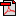  (15.8 KB)       No registration status